                                                                BOLETIM DE PROVA 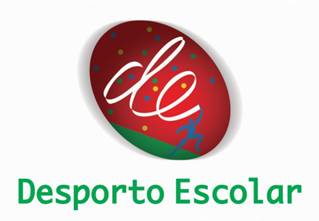                                               ATIVIDADES RÍTMICAS E EXPRESSIVAS“CHALLENGE DANCE DESPORTO ESCOLAR” TABELA DE PONTUAÇÃO:                                             ATIVIDADES RÍTMICAS E EXPRESSIVAS“CHALLENGE DANCE DESPORTO ESCOLAR” DEDUÇÕES – JUIZ ÁRBITRONOTA ARTÍSTICA 10 pontosDescritivo dos parâmetros – critérios de avaliaçãoPontuaçãomáximaPontuação      juiz1.CoreografiaDemonstrar transições e ligações fluídas dos movimentos, com ligação ao caráter musical e interpretativo da música/tema. Os movimentos devem evidenciar-se segundo o caráter, estilo, ritmo e originalidade da coreografia. A coreografia deve ser sem repetições consecutivamente idênticas;3 pontos2.MúsicaOs movimentos devem ser adequados ao estilo e ritmo da música escolhida, durante toda a performance do grupo. A variedade de ritmos e estilos deverá ser demonstrada. As músicas devem ter originalidade e formas de adaptação musical.2 pontos3.Originalidade/CriatividadeA diversidade de movimentos e as deslocações sem repetição, são apreciadas. Promove-se as interações e dinâmicas do grupo e subgrupos. Promoção de temas originais. 3 pontos4.ApresentaçãoCom atitude, entusiasta, equilibrada, captada pelo público, ativa, impulsionadora, estimulante. Postura do grupo em apresentação, na performance. Contagia o espetador.  2 pontosNOTA TÉCNICA10 pontosDescritivo dos parâmetrosPontuação 1.Estrutura e ligação dos movimentos:  O grupo deve manter o controlo da velocidade, direção, movimento e posicionamento corporal ao longo de toda a rotina.3 pontos2. SincronismoOs elementos do grupo e subgrupo devem estar sincronizados.3 pontos3.Execução das estruturasFormas de execução de movimentos, variações de formação (mínimo 3 formações) 2 pontos4.Utilização do espaço de competiçãoEficiente no seu todo, utilizar os 3 níveis espaciais (baixo, pé e alto/saltos).2 pontosTOTAL NOTA ARTÍSTICA (NA) + TÉCNICA (NT)20 pontosDeduções do juiz árbitro (DJA)Nota final total : (NA+NT) – DJA =Nota final total : (NA+NT) – DJA =Nota final total : (NA+NT) – DJA =TABELA DE DEDUÇÕES – juiz árbitroTABELA DE DEDUÇÕES – juiz árbitroSaída do praticável 0,2 PontosTempo de redução ou excesso1 PontoManutenção da posição final (-3 segundos)0,2 PontosInterrupção por parte do grupo1 PontoParagem da performance (+ de 10 segundos)0,5 PontosMaterial Lançado Inadequadamente /resgate de material fora da zona de atuação por parte do aluno em atuação.2 Pontos